PROJEKTS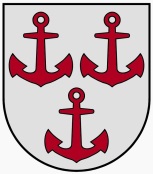        LATVIJAS  REPUBLIKASALACGRĪVAS NOVADA DOMEReģ.Nr.90000059796, Smilšu ielā 9, Salacgrīvā, Salacgrīvas novadā, LV – 4033; tālrunis sekretārei: 64 071 973; : 64 071 993; e-pasts: dome@salacgriva.lvSalacgrīvāApstiprināts ar Salacgrīvas novada domes2018.gada 17.oktobra sēdes lēmumu Nr. ___( Nr.; .§)SAISTOŠIE NOTEIKUMI2018.gada 17.oktobrī	 Nr.14Par neapbūvētu zemes gabalu nomas maksas aprēķināšanas kārtību Salacgrīvas novadāIzdoti saskaņā ar likuma „Par pašvaldībām”
43.panta pirmās daļas 13.punktu un
Ministru kabineta 2018.gada 19.jūnija noteikumu Nr.350
„Publiskas personas zemes nomas un apbūves tiesības noteikumi” 31.punktu 1. Šie saistošie noteikumi (turpmāk – Noteikumi) nosaka kārtību, kādā Salacgrīvas novada pašvaldība (turpmāk – Pašvaldība) aprēķina zemes nomas maksu par Pašvaldībai piederošu, piekrītošu vai Pašvaldības valdījumā esošu rezerves zemes fondā ieskaitītu vai īpašuma tiesību atjaunošanai neizmantotu neapbūvētu zemesgabalu (turpmāk – zemesgabals) Salacgrīvas novada teritorijā.2. Neapbūvēta Pašvaldības zemesgabala, kas tiek iznomāts ar mērķi – sakņu (ģimenes) dārza ierīkošanai ar nosacījumu, ka nomnieks neapbūvētajā zemesgabalā neveic saimniecisko darbību, kurai samazinātas nomas maksas piemērošanas gadījumā atbalsts nomniekam kvalificējams kā komercdarbības atbalsts,  nomas maksu gadā nosaka 5% apmērā no zemesgabala kadastrālās vērtības, bet ne mazāku kā EUR 8 (astoņi euro) gadā.3. Neapbūvēta Pašvaldības zemesgabala, kuram saskaņā ar teritorijas plānojumu noteikts zemes lietošanas mērķis – individuālo dzīvojamo māju apbūves zeme,  komercdarbības objektu apbūves zeme un kas tiek iznomāts ar mērķi – sakņu (ģimenes) dārza ierīkošanai ar nosacījumu, ka nomnieks neapbūvētajā zemesgabalā neveic saimniecisko darbību, kurai samazinātas nomas maksas piemērošanas gadījumā atbalsts nomniekam kvalificējams kā komercdarbības atbalsts, nomas maksu gadā nosaka 2% apmērā no zemesgabala kadastrālās vērtības, bet ne mazāku kā EUR 8 (astoņi euro) gadā.4. Neapbūvēta Pašvaldības zemesgabala, kas tiek iznomāts ar mērķi - personisko palīgsaimniecību vajadzībām atbilstoši likuma "Par zemes reformu Latvijas Republikas lauku apvidos" 7. pantam ar nosacījumu, ka nomnieks neapbūvētajā zemesgabalā neveic saimniecisko darbību, kurai samazinātas nomas maksas piemērošanas gadījumā atbalsts nomniekam kvalificējams kā komercdarbības atbalsts, nomas maksu gadā nosaka 1,5%  apmērā no zemesgabala kadastrālās vērtības, bet ne mazāku kā EUR 8 (astoņi euro) gadā.5. Neapbūvēta Pašvaldības zemesgabala, kas ir starpgabals, vai neapbūvēts zemesgabals (tostarp zemesgabals ielu sarkanajās līnijās), kas nav iznomājams patstāvīgai izmantošanai un tiek iznomāts tikai piegulošā nekustamā īpašuma īpašniekam vai lietotājam, ar nosacījumu, ka nomnieks neapbūvētajā zemesgabalā neveic saimniecisko darbību, kurai samazinātas nomas maksas piemērošanas gadījumā atbalsts nomniekam kvalificējams kā komercdarbības atbalsts, nomas maksu gadā nosaka 2%  apmērā no zemesgabala kadastrālās vērtības, bet ne mazāku kā EUR 28 (divdesmit astoņi euro) gadā.6. Neapbūvētu Pašvaldības zemesgabalu, kas tiek iznomāts biedrībām vai nodibinājumiem, kuru darbība sniedz nozīmīgu labumu sabiedrībai vai kādai tās daļai, it sevišķi, ja tā vērsta uz labdarību, cilvēktiesību un indivīda tiesību aizsardzību, pilsoniskas sabiedrības attīstību, izglītības, zinātnes, kultūras un veselības veicināšanu un slimību profilaksi, sporta atbalstīšanu, vides aizsardzību, palīdzības sniegšanu katastrofās un ārkārtas situācijās, sabiedrības, it īpaši trūcīgo un sociāli mazaizsargāto personu grupu, sociālās labklājības celšanu, kā arī starptautiskajām organizācijām ar nosacījumu, ka nomnieks neapbūvētajā zemesgabalā neveic saimniecisko darbību, kurai samazinātas nomas maksas piemērošanas gadījumā atbalsts nomniekam kvalificējams kā komercdarbības atbalsts, nomas maksu gadā nosaka 2%  apmērā no zemesgabala kadastrālās vērtības, bet ne mazāku kā EUR 28 (divdesmit astoņi euro) gadā.7. Noteikumi stājas spēkā 2019.gada 1.janvārī. Salacgrīvas novada domespriekšsēdētāja vietnieksattīstības jautājumos	 	         							Jānis Cīrulis